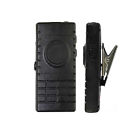 Режим сопряжения ВТН-300 с сотовым телефоном: 1.Перед началом убедитесь, что ВТН-300 выключен.2.Нажмите и удерживайте кнопку включения ВТН-300 в течение 5 секунд (до тех пор, пока светодиод ВТН-300 не начнет мигать красно-синим-красно-синим)3.Включите Bluetooth на телефоне и начните поиск Bluetooth -устройств4.Выберите в списке найденных устройств ВТН-300(если телефон затребует ввести пароль, то наберите «0000»)5.Через несколько секунд ВТН-300 и телефон будут синхронизированы (При удачном сопряжении будет 1 вспышка синим  в 6 секунд )Теперь вы можете принимать и делать звонки.Индикация и статус устройстваСостояние вызоваНажатие клавиши «телефон»РезультатВходящий звонокОднократное нажатиеОтвет на звонокВходящий звонокНажатие и удержание кнопки в течение 5 секундОтклонение вызоваВо время разговораОднократное нажатиеКонец разговораОтсутствие звонкаДвойное нажатие клавишиНабор последнего набранного номераИндикацияСостояние устройстваНет индикацииУстройство выключеноМигающая сине-красно-сине-краснаяРежим сопряженияДва коротких синихВключение устройстваТри красныхВыключение устройстваОдин синий каждые 2 сНет сопряженных устройствОдин синий каждые 6 сНормальный режим работы устройстваОдин красный каждые 6 сБатарея разряжена